Application formRegistration for participation in the business delegation accompanying Commissioner Hogan in his trade mission in China and Japan
(16-22 April 2016)please complete and return the application form by email to 
agri-promotion-business-delegation@ec.europa.eu by 15 February 2016.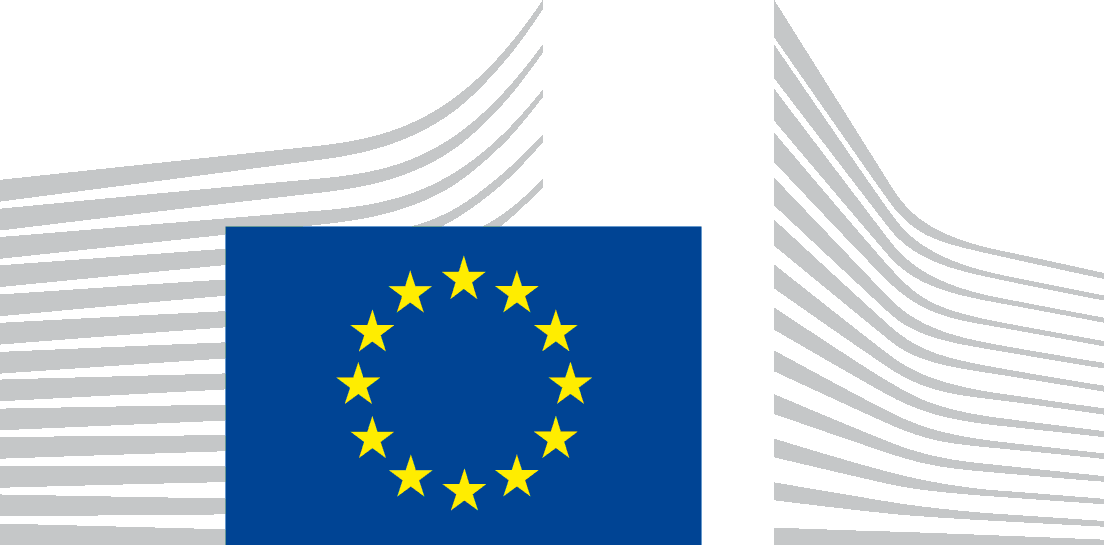 EUROPEAN COMMISSIONDIRECTORATE-GENERAL FOR AGRICULTURE AND RURAL DEVELOPMENTDirectorate B. Multilateral relations, quality policyB.5. PromotionCompany/association detailsCompany/association detailsPlease provide the name of your company or associationPlease indicate the countryWhom are you representing?Please indicate its turnoverProduct(s) concernedPlease provide a brief description of your company/organisationPlease provide a brief description of your company/organisationWe want to participate in the mission to  China  Japan bothWhich products would you like to present during the mission?Is your organisation already present in the targeted market(s)?Contact detailsContact detailsPlease provide the name of the contact personPlease provide the name and the position of the person who will be present during the missionTelephone numberPostal addressEmailWebsiteMain interest during the missionMain interest during the missionWhat would you like to achieve from your participation in the trade mission?Which activities interest you most? Seminars on the targeted markets B2B matchmaking meetings Retail visits Product presentations NetworkingHow will you ship product samples?Please indicate the requirements for storage of your products (e.g. refrigerator)Which other services would you need during the trade mission?Which of the following could you provide? Presentation during seminar Presentation during press conference Product presentation/tastingPlease include any other information which you find important for your participation in the trade mission